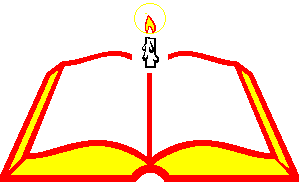 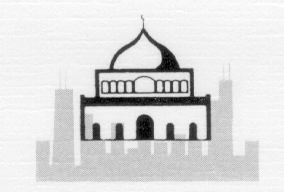 AL-SIDDIQ SCHOOL7360 W. 93rd Street, 2nd Floor,   Bridgeview, IL 60455 (Registration)7350 W. 93rd Street (Universal School), Bridgeview, IL 60455 (Academic)Al-Siddiq(708) 717-8187				School Time: Sundays at 9:45 AM to 3:15 PM			     Accounting (708) 430-5666x7Registration for the school year 2021-22Sundaysfrom 9.30am to 11.00am (During School)Monday to Thursday11.30am to 1.00pmFridays 1.00pm to 3.00pmSaturdays Office ClosedWho: Boys 5-10 years and girls 5-15 years.  Returning Student has no age limitRegistration: 5/26/2021 - 9/5/2021, or earlier if seats are filledFEE AND TUITION SCHEDULERegistration Fee:		$200 registration fee is due at registration.  No refund, discount or transfer of registration feePayment Location:		Accounting office or the Masjid office with Mr. Tareq or Al-Siddiq with Mrs. Samara.Educational Materials:	$25.No discount, refund, or transfer of books /educational materials fee.Past Due Balance:		All past due balance must be paid before registration.Returned Check Fee:	$45 returned check fee.Checks Payable to:		MF Al-Siddiq School.AL-SIDDIQ SCHOOLAl-Siddiq (708) 717-8187				School Time: Sundays at 9:45 AM to 3:15 PM			     Accounting (708) 430-5666x7Important information (please read & save):First day of school:  September 12th, 2021.Last Day of School:  May 22nd, 2022 (Tentative)Returning students have no age limit. New students: boys 5-10 yrs. (born between 2011 & 2016), girls 5-15 yrs. (born between 2006 & 2016).Registration Requirements: Registration form, birth certificate (new students only), payments (registration, books& educational materials fees).New students might need a placement test. School staff will contact you with more information.RegistrationOffice:Accounting office at 2nd Floor of Mosque FoundationRefund:  There is nodiscount, refund, or transfer of the registration fee ($200) or books & educational materials fee ($25).Withdrawal before 09/26/21:  Full RefundWithdrawal between 09/27/21-11/07/21:No refund of registration & books& educational materials fee.  60% of the tuition fee refund onlyWithdrawal after 11/08/21 or dismissal or no attendance:  No refund.  Full payment is duePayment Plan:Unpaid balance is due in 4 Installments which are on 10/17/21, 11/14/21, 12/19/21& 01/30/22.Withdrawal: School must be notified in writing for withdrawal from school.Not attending the school doesn’t constitute an official withdrawal from school.Tuition has to be paid in full, even if student is absent from school due to vacation, sickness or unauthorized withdrawal. Returned Check Fee:$45 returned check feeCredit Card Fee:	No credit card processing fee. There is a 4% credit card refund processing fee in case of withdrawal.Late Payment: $25 monthly processing fee per child for any balance not paid by the end of January. Follow UP:Parents are responsible to make payment arrangement.  Please ask for a receipt if paid at MF (Tareq’s) Office.Personal Information:Inform school office with any changes to phone, address, emergency contacts, etc.Correspondence:   * School sends all correspondences by email (be sure to provide your active email) and sometimes with the messenger chosen by family.   * Parents are responsible to follow up with the school announcements and make sure to provide valid email accounts. School’s Rights to Amend: Al-Siddiq reserves the right to make changes to its schedules, policies, and curriculums.Financial Aid: Apply to Mosque Foundation’s Zakat Fund for financial assistance.Accounting Office Closed: June 6th -15th,, August 9th -13th, December 23rd - 31st , 2021, March 12th -20th, 2022, and Saturdays.Registration form must be completed in advance. Form is available at http://mosquefoundation.org/weekend-school/registration-formsCHILDRENREGISTRATION FEEBOOKS AND EDUCATIONAL MATERIALSTUITION ON OR BEFORE AUGUST 1st *TUITION ON OR BEFORE SEPTEMBER5thTUITION AFTER SEPTEMBER5th1$200$25$450$500$5502$200$25$425$475$5253$200$25$400$450$5004$200$25$375$425$4755 & more$200 / Child$25/ Child000